КОНТРОЛНИ ЗАДАТАК -  Мерење и мереМатематикаИме и презиме: ______________________________1.Изрази у наведеним јединицама мере.       Два сата имају ______минута.                                    Четири минута имају ____ секунди.       Два дана имају ____сати.                                             Пет седмица има ____ дана.       Пет година има ____ месеци.                                      Две деценије трају ____ година....................................................................................................................................................................................2.Мира је купила 2l сока. Сок је сипала у 4 чаше од по 2 dl. Колико је dl сока  остало у флаши?__________________________________________________________________________________________Одговор: ___________________________________________________________________________	....................................................................................................................................................................................3. На сату је приказано колико је сати. Воз полази за 1 час . У колико сати полази воз? Нацртај то време.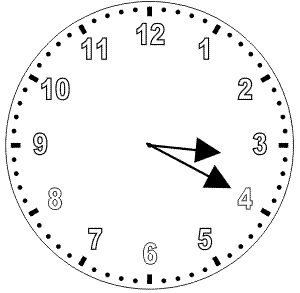 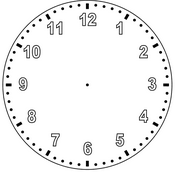 ...................................................................................................................................................................................4.Чинија са бомбонама има масу 1 kg. Маса бомбона је 800 g. Колика је маса чиније?__________________________________________________________________________________________Одговор: ___________________________________________________________________________	.......................................................................................................................................................................................................................................................................................................................................................................5 m = ___ dm                      5 m = ____ cm                    354 mm = __ dm __ cm __mm5 dm 6 cm = ___ cm                  